Hitabylgja í Evrópu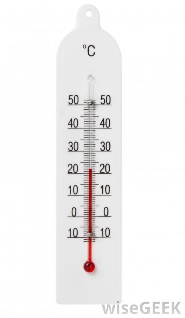 Afar hlýtt er í veðri víða í Evrópu þessa dagana og hefur Ísland ekki farið varhluta af hlýindunum. Hitinn fór víða yfir 20 gráður á Norður- og Austurlandi í dag. Í Bretlandi fór hitinn í tæpar 32 gráður og er þetta heitasti dagur ársins þar í landi það sem af er ári.Menn og dýr á meginlandi Evrópu stynja vegna hitabylgju sem þar fer yfir. Því er meðal annars spáð að hitinn víða á Spáni fari yfir 43 stig í dag. Í dýragarðinum í Madrid fengu dýrin grænmetisís, þ.e. ísklumpa með grænmeti og ávöxtum til að kæla sig. Hitinn víða í Frakklandi fór yfir 35 stig. Ekki er alveg jafn heitt í París og eru Parísarbúar margir hverjir ánægðir með sumarveðrið. Hitabylgja er nú á Ítalíu og hefur hitinn í dag komist upp í 41 stig. Almannavarnir Ítalíu hafa gefið út viðvörun í nokkrum borgum, þar á meðal í Róm og Mílanó. Því er spáð að hugsanlega verði enn heitara á morgun og hefur verið gefin út viðvörun í Feneyjum, Flórens og í Róm, en þar fór hitinn yfir 30 stig og þar hafa gosbrunnar borgarinnar komið sér vel. Nokkuð hefur verið um skógarelda á Ítalíu síðustu daga, sem raktir eru til hitans.